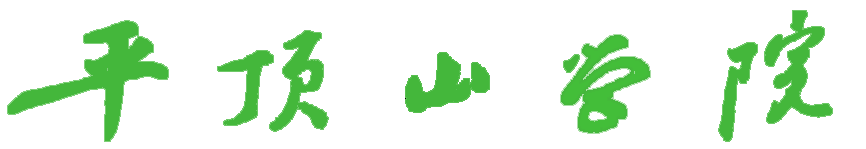         科技创新团队建设目标任务书  （2017-2019年度）团队名称：                                 团队负责人：                               团队级别：             校级                 依托单位：                                 依托学科或平台：                         填表日期：            年    月    日    平顶山学院科研处（学科建设办公室）制2017年1月一、科技创新团队简况科研计划学术梯队建设计划四、学术交流计划五、人才培养计划六、制度建设与管理计划七、年度经费预算八、审批团队名称依托单位依托单位依托学科依托学科成立时间团队负责人年龄职称职称学历学位学历学位学历学位联系电话E-mail E-mail 总人数高级职称副高职称副高职称中级职称中级职称博士后博士后博士博士硕士硕士学士学士团队成员姓   名性别性别出生年月出生年月职称职称学位学位研究方向研究方向签名签名团队成员团队成员团队成员团队成员团队成员团队成员团队成员团队成员团队成员团队成员团队成员团队成员团队成员团队成员团队成员团队成员团队成员团队成员团队成员科技创新团队研究方向和目标（具有稳定的特色的研究方向和中长期目标，并能够围绕区域经济和社会发展中重大问题展开研究）（具有稳定的特色的研究方向和中长期目标，并能够围绕区域经济和社会发展中重大问题展开研究）（具有稳定的特色的研究方向和中长期目标，并能够围绕区域经济和社会发展中重大问题展开研究）（具有稳定的特色的研究方向和中长期目标，并能够围绕区域经济和社会发展中重大问题展开研究）（具有稳定的特色的研究方向和中长期目标，并能够围绕区域经济和社会发展中重大问题展开研究）（具有稳定的特色的研究方向和中长期目标，并能够围绕区域经济和社会发展中重大问题展开研究）科技创新团队科学研究计划目  标  内  容（完成下列6项中的3项）目  标  内  容（完成下列6项中的3项）三年总目标任务2017年目标2018年目标2019年目标科技创新团队科学研究计划1（必备项）承担国家级科研项目（项）2项以上科技创新团队科学研究计划1（必备项）或承担省部级科研项目（项）6项以上科技创新团队科学研究计划1（必备项）或省级及其以上新产品、新技术、新工艺、行业新标准的制定3项以上科技创新团队科学研究计划1（必备项）或承担市级新产品、新技术、新工艺、地方新标准的制定5项以上科技创新团队科学研究计划2（必备项）中文核心及以上刊物发表论文20篇以上，其中被SCI、EI收录的论文15篇20/15（收录）科技创新团队科学研究计划3获得科研经费（万元）100万元以上科技创新团队科学研究计划4出版学术专著1部以上科技创新团队科学研究计划5获省部级三等以上科技奖励1项科技创新团队科学研究计划6获得发明专利（项）3项以上科技创新团队科学研究计划6或专利、科研成果转化、成果出售（项）3项以上科技创新团队科学研究计划6或调研报告、研究报告被地厅级政府部门采用（项）3项以上科技创新团队负责人科学研究计划目  标  内  容（完成下列6项中的3项）目  标  内  容（完成下列6项中的3项）负责人三年总目标任务2017年目标2018年目标2019年目标科技创新团队负责人科学研究计划1（必备项）主持省部级以上科研项目立项（项）1科技创新团队负责人科学研究计划2（必备项）论文被SCI、EI收录（篇）5科技创新团队负责人科学研究计划3获得科研经费（万元）10科技创新团队负责人科学研究计划4国家级科研成果奖（排名前7）或获省部级教研科研成果奖一等奖（排名前6）、二等奖（排名前5）（项）1科技创新团队负责人科学研究计划5学术专著（部）1科技创新团队负责人科学研究计划6获得地厅级以上发明专利、应用性研究成果技术转让、或者调研报告被地厅级政府部门采用采纳（项）1预 算 支 出 科 目预 算 支 出 科 目2017年度（万元）2018年度（万元）  2019年度（万元）预算依据年度经费年度经费10万元10万元10万元1.科技创新团队业务费（占70%）购买图书、仪器、药品、试剂等1.科技创新团队业务费（占70%）复印、印刷等1.科技创新团队业务费（占70%）学术研讨、差旅、专家咨询、讲座报告、小型会议等1.科技创新团队业务费（占70%）学术论文版面费、著作出版费1.科技创新团队业务费（占70%）合计2.科研绩效费用（占30%）机构带头人及骨干管理费和科研绩效2.科研绩效费用（占30%）科研奖励2.科研绩效费用（占30%）合计总  计总  计科技创新团队负责人意见：      负责人签字：          公章                                                      年  月  日依托单位意见：      依托单位负责人签字：       公章                                                       年  月  日科研处意见：                       负责人签字：                公章                                                       年  月  日主管校领导意见：                                                       年  月  日